Aqueous Ionic Equilibrium 2Which of the following processes will result in an increase of entropy of the system? Choose from:What does the standard change in Gibbs free energy ( ) of a reaction tell us about the equilibrium constant (K) for that reaction under standard conditions? Choose from: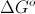 Which of the following combinations of and describe a process that is only spontaneous at low temperatures? Choose from: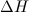 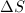 AB 2 has a molar solubility of 3.72×10 −4 M . What is the value of the solubility product constant for AB2 ?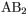 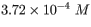 C 2 D 3 has a solubility product constant of 9.14×10 −9 . What is the molar solubility of C 2 D 3 ?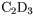 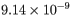 A buffer contains significant amounts of ammonia and ammonium chloride. Part A:Write an equation showing how this buffer neutralizes added acid (HI) Part B:  Write an equation showing how this buffer neutralizes added base (CsOH). Express your answer as a chemical equation.Solve an equilibrium problem (using an ICE table) to calculate the pH of each solution: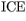 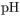 Part A: a solution that is 0.165M in HC 2 H 3 O 2 and 0.120M in KC 2 H 3 O 2 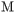 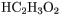 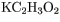 Part B: a solution that is 0.185M in CH 3 NH 2 and 0.110M in CH 3 NH 3 Br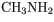 A 1.0-L buffer solution is 0.105M in HNO 2 and 0.145M in NaNO 2 . Express your answers using three significant figures separated by a comma.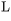 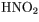 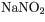 Part A: Determine the concentrations of HNO 2 and NaNO 2 after addition of 1.4g HCl 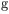 Part B: Determine the concentrations of HNO 2 and NaNO 2 after addition of 1.4g NaOH .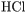 Part C: Determine the concentrations of HNO 2 and NaNO 2 after addition of 1.4g HI.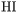 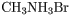 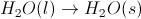 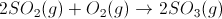 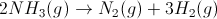 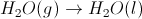 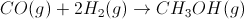 There is no significant relationship between and K.A negative indicates that product formation is favored, and K will be greater than 1.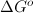 A negative indicates that reactant formation is favored, and K will be less than 1.: positive , : positive: negative , : positive: positive , : negative: negative , : negativeSpontaneity is not related to the sign of and .